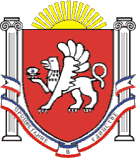 РЕСПУБЛИКА КРЫМНИЖНЕГОРСКИЙ РАЙОННОВОГРИГОРЬЕВСКОЕ СЕЛЬСКОЕ ПОСЕЛЕНИЕ АДМИНИСТРАЦИЯ НОВОГРИГОРЬЕВСКОГО СЕЛЬСКОГО ПОСЕЛЕНИЯПОСТАНОВЛЕНИЕот 30.10.2022 г.                                                                                              №162с. НовогригорьевкаО проведении общественного обсуждения программ профилактики рисков причинения вреда(ущерба)охраняемым законом ценностям.В соответствии с Федеральным законом от 06 октября 2003 года № 131-ФЗ «Об общих принципах организации местного самоуправления в Российской Федерации», статьей 44 Федерального закона от 31.07.2020 г. № 248-ФЗ «О государственном  контроле (надзоре) и муниципальном контроле в Российской Федерации, законом Республики Крым от 21.08.2014 г. № 54-ЗРК «Об основах местного самоуправления  в Республике Крым», постановлением Правительства Российской Федерации от 25.06.2021 г. № 990 «Об утверждении Правил разработки и утверждения  контрольными (надзорными) органами программы  профилактики рисков причинения вреда (ущерба) охраняемым законом ценностям»,Уставом муниципального образования Новогригорьевское сельское поселение Нижнегорского района Республики Крым, администрация Новогригорьевского сельского поселения                                          ПОСТАНОВЛЯЕТ:                                                      1.Обнародовать проекты:«Программы профилактики рисков причинения вреда (ущерба) охраняемым законом ценностям в рамках муниципального контроля в сфере благоустройства на территории Новогригорьевского сельского поселения Нижнегорского района Республики Крым на 2023 год»;                                                                                                                              и «Программы профилактики рисков причинения вреда (ущерба) охраняемым законом ценностям при осуществлении муниципального жилищного контроля на территории Новогригорьевского сельского поселения на 2023 год.» на сайте администрации Новогигорьевского сельского поселения http://novogrigor-adm91.ru /,  на официальной странице муниципального образования Новогригорьевского сельского поселения на портале правительства Республики Крым    (https://novogrigorevskoe.rk.gov.ru/ru/structure/2022_09_12_10_21_programmy_profilaktiki ).                                                                                                2.Направить проекты «Программы профилактики рисков причинения вреда (ущерба) охраняемым законом ценностям в рамках муниципального контроля в сфере благоустройства на территории Новогригорьевского сельского поселения Нижнегорского района Республики Крым на 2023 год»;                                                                                                                              и «Программы профилактики рисков причинения вреда (ущерба) охраняемым законом ценностям при осуществлении муниципального жилищного контроля на территории Новогригорьевского сельского поселения на 2023 год.» в общественный совет муниципального образования Новогригорьевского сельского поселения Нижнегорского района Республики Крым.3.Установить срок общественного обсуждения проектов программ с 1 октября по              1 ноября 2022 г. 4.Результаты общественного  обсуждения разместить на официальном сайте администрации не позднее 10.12.2022 г.5.После окончания срока общественного обсуждения  утвердить  проекты  Программ  профилактики рисков причинения  вреда (ущерба) охраняемым ценностям.6. Контроль за исполнением данного постановления оставляю за собой.         Глава администрации                                                                                       Новогригорьевского сельского поселения					А.М.Данилин 